Koniczynki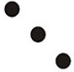 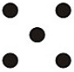 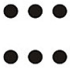 Pokoloruj koniczynki z            na kolor zielony, z            na kolor żółty, z            na kolor pomarańczowy.
Policz których koniczynek jest najwięcej, a których najmniej. 
* Koniczynki z ogonkami skierowanymi w górę otocz czerwoną pętlą, a z ogonkami w dół niebieską pętlą. Oszacuj, a potem sprawdź, których jest więcej.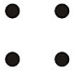 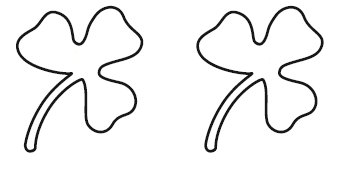 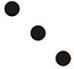 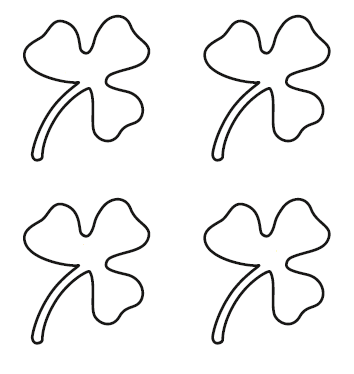 